Hier sind eine Reihe von Verständnisfragen zum Film ...                                       Name:_________________________Fällung von Silberhalogeniden - by chemiedidaktik.uni-wuppertal –1:02 Min Beschreibe die Versuchsdurchführung!	Erläutere die Beobachtungen!Formuliere für die Beobachtungen passende Reaktionsgleichungen!AKKappenberg
Fällung von SilberhalogenidenPS18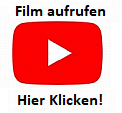 